Walter DredgeWalter Dredge, born in Hendon in 1891, was the second son of Arthur and Emily Dredge, one of a family of three children. His father was initially a dairyman in Hendon but the family moved to Hertfordshire and he became the beer house keeper of The Crown & Sceptre, Sparrows Herne in Bushey. As a young man Walter emigrated to Canada and during the war enlisted as   Private 255233 with the Canadian Machine Gun Corps.  He died on 24 September 1918. He is remembered with honour at the Wanquetin Communal Cemetery in France and is commemorated on the Bushey Memorial.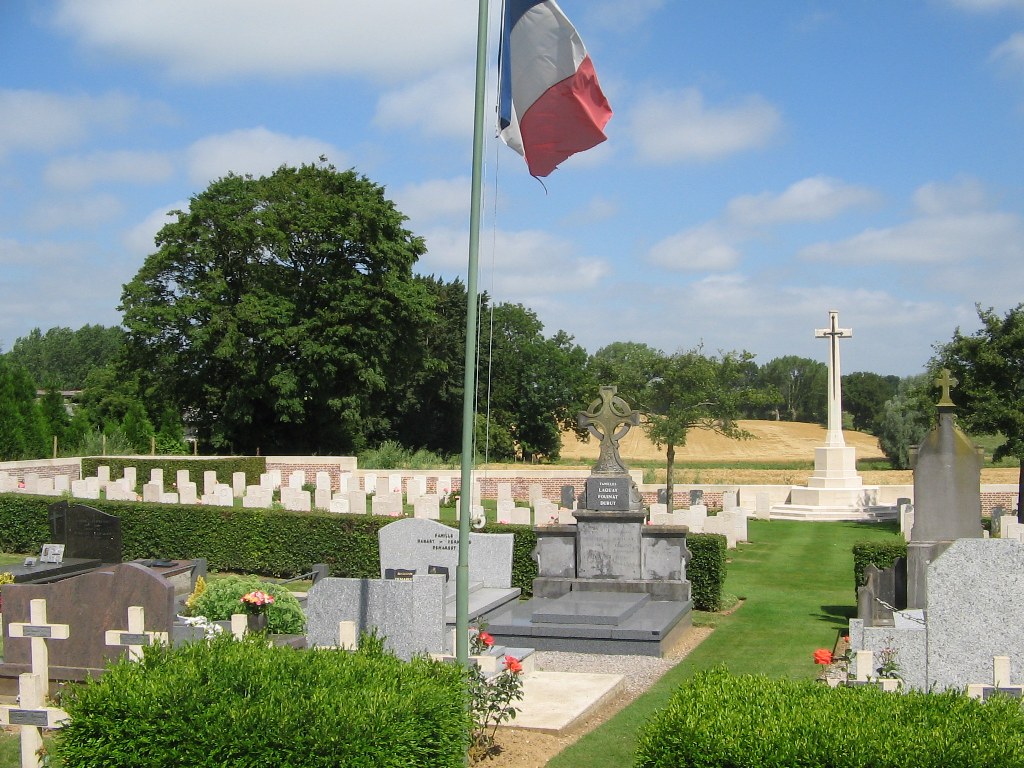 